Eng. Asim Ali Kiani 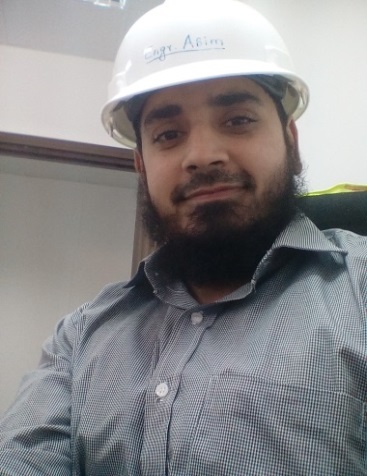 (Gulf Experienced 12 Yrs. Qatar & KSA)(IRCA Lead Auditor ISO 9001:2015 QMS Uk)    (Sadara,Saudi Aramco & KAUST Approved)(AECOM Approved QA/QC Manager)(Ashghal Experineced)(Registered with SCE # 339353)                                                                                                                                                                                       Mob # +974-30906395  (Qatar)                   +974-3455505114  (WhatsApp)     E mail: firewater.2526@gmail.comhttps://www.linkedin.com/in/eng-asim-ali-a25457100/OBJECTIVESTo acquire a challenging position which will give knowledge, skills and chances for further personal and professional development. I will do my best to meet company target and goals within time scale.PROFESSIONAL EDUCATIONB.Tech (Hons) (Civil Engineering)  (2010)B.Tech (Pass)  (Civil Engineering)  (2008)DAE (Civil Engineering)  (2006)Matric (Science) (PAK)  (2003)Professional CertificationIRCA Lead Audit Course QMSSaudi Council RegisteredISO 9001:2015 (UK)HSE Engineering Diploma (Pak)OSHA 30 Hrs. (USA)Approval LettersSadara as  “QC Civil Inspector”Saudi Aramco as  “QC Civil Inspector”KAUST as “QA Manager”Saudi Aramco “QC Civil Supervisor”AECOM (Qatar) “QA/QC Manager”Project Name:- Site-24 Lusail Bus Depot          Client:- Ashghal (PWA)          Consultant:- AECOM         Contractor:- REDCO Intl Qatar          Position:-  QA/QC Manager          Location:- Qatar          Buget:- 500 Million QAR          Time Period:- (16th April 2022 Continue) Project Name:- BARWA family Housing Facilities (Pre-Cast)         Client:- Times Qatar/CEG BARWA         Consultant:- DARA         Contractor:- Urban Contracting Contractor (UCC)         Sub-Con:- REDCO Intl Qatar          Position:-  QA/QC Manager          Location:- Qatar          Buget:- 200 Million QAR          Time Period:- (10th March 2021 to 15th April 2022)ResponsibilitiesOverall responsibility is to ensure that the project is implemented and delivered in compliance with the agreed upon corporate Quality Policy, Project Quality Plan (PQP), Contract Schedule Q and ISO 9001:2015 requirements. More specifically:Preparing /Auditing and /or reviewing Quality related documents available at the corporate and project level.Ensuring that Quality Objectives, Project Organization and Project Execution Plan are properly documented through Project Quality Plan. In particular ensuring and Auditing  that:The project has a comprehensive Project  Organizational  ChartEach staff member has a clear Job DescriptionProcesses such as preparation submittals, recording and distribution of documents, procurement of material, control of quality at site etc. duly documented training of personnel.Assists Department Managers in Auditing/preparing or revising documents such as:QC PlanHSE PlanSecurity PlanQA/QC StatisticsProcurement PlanDistribution MatrixProject Execution PlanQA/QC Organizational ChartAssists/Auditing Engineering, Construction, Procurement and QC Department in collecting standards applicable to the project.Periodically review and Audit quality performance and implement corrective and/or preventive actions.Identify training needs and propose relevant training sessions accordingly.Assess the Quality management System of Sub contractors and issues recommendations.Project Name:- Haradh & Hawaiyah Gas Field Compression          Client:- Saudi Aramco          Contractor:- Technicas Reunidas (TR)          Sub-Con:- Gulf Asia LLC          Position:-  QA/QC Supervisor          Location:- Saudi Arabia          Buget:- 900 Million SAR           Time Period:- (12th September 2018 to 10th March 2020)ResponsibilitiesThe preparation of the companies QA manual control and supervision of all amendments and revisionsControl and the distribution of all the companies quality documentationMonitor all quality related activities on the projectPerform all internal and external audits on behalf of the companies managementVerify contractor quality requirements are specified to vendors and contractor documentation submittals.Attend all pre-bid meetings and coordinate all project requirements with the project bidders.Attend client quality management meetingsThe preparation and control of project quality system management documentation prior to project commencement.Review quality inspection personnel qualifications and training requirementsMonitor the disposition of all issued nonconformance reports.Monitor the progress and effectiveness of the project quality management system. Recommend and implement improvements when required.Coordinate all QA/QC activities with the site QC managerCoordinate all QA/QC activities with the site QA/QC procurement managerCoordinate all quality related correspondence with the customers representatives.Monitor statistical method reporting.Action and close all customer complaintsControl all achieve documentation upon the completion of the project.Project Name:- KAUST Housing Project           Client:- KAUST          Contractor:- Al Bawani          Position:-  QA Manager          Location:- Saudi Arabia          Buget:- 700 Million SAR          Time Period:- ( 7th Feburary 2017 to 25th June 2018)ResponsibilitiesAnalyze the data thoroughly to find the areas of growthDevelop strategies to improve the production processEyeing on the objectives to maximize the profitability of the organizationProviding training to individuals who handle the productMake sure whether the product goes through auditing and testingMake sure whether all the legal standards are met and review thoroughly the existing policies and standardsReview the organization’s process to ensure whether they align with the current policies Formulate timely reports and documentation to track progressIdentify the training requirements to meet the quality standardsDevelop and monitor corrective measuresMake documentation of internal audits and quality assurance activitiesPlan, conduct, and monitor the test, and inspecting the products to ensure its qualityTake a look at customer complaintsAnalyze the data to find the areas for improvementProject Name:- Jizan Integrtated Combined Cycle          Client:- Saudi Aramco          Contractor:- Nesma & Partners         Position:-  QA/QC Inspector         Location:- Saudi Arabia         Buget:- 650 Million QAR        Time Period:- ( 11th December 2013 to 25th December 2016)ResponsibilitiesCarry out quality assessment measures of all the products ready to be shipped and incoming raw materials Take a thorough look at the plans, specifications, and blueprints to understand the product requirementsReject all the incoming raw materials fail to meet quality expectations and report the issue to the concerned department at the earliestResolving quality-related issues adhering to deadlinesProviding training to the quality assurance teamDesign an efficient design protocol which can be used across all domainPrepare documentation of the inspection process, which includes detailed reports and performance recordsRecommend improvement measures to the production process to ensure quality control standards are metGuide the production team about the quality control issues to enhance the quality of the productMonitor customer satisfaction levelsMonitor the production phase at various levelsPerform regular quality assessments on all incoming materials from vendors and outgoing products for shipping.Reject all products and materials that fail to meet quality expectations.Read blueprints, plans, and specifications to understand the requirements of products and services.Measure product dimensions, examine functionality, and compare the final product to the specifications.Recommend improvements to the production process to ensure quality control.Document inspection outcomes by completing detailed reports and performance records.Teach the production team about quality control concerns to improve product excellence.Supervise the production process.Resolve quality-related issues in a timely mannerProject Name:- SADARA Jubail         Client:- Saudi Aramco & DOW         Contractor:- Nesma & Partners         Position:-  QA/QC Inspector         Location:- Saudi Arabia         Buget:- 950 Million QAR        Time Period:- ( 7th December 2010 to 10th December 2013)ResponsibilitiesAnalyze the data thoroughly to find the areas of growthDevelop strategies to improve the production processEyeing on the objectives to maximize the profitability of the organizationProviding training to individuals who handle the productMake sure whether the product goes through auditing and testingMake sure whether all the legal standards are met and review thoroughly the existing policies and standardsReview the organization’s process to ensure whether they align with the current policies Formulate timely reports and documentation to track progressIdentify the training requirements to meet the quality standardsDevelop and monitor corrective measuresMake documentation of internal audits and quality assurance activitiesPlan, conduct, and monitor the test, and inspecting the products to ensure its qualityTake a look at customer complaintsAnalyze the data to find the areas for improvementProfessional SkillsLeaderAuditorTeam PlayerPunctual/Loyal Self-MotivatedTarget OrientedProblem Solving Techniques  Focused/Committed mindedComputer & Language SkillsComputer MS Office.English,Urdu,Hindi & Arabic